Recopie dans une Boîte à OeufsPre-braille | ConstellationMémoriser la constellation de points et la reproduire dans une boîte à œufs représentant la cellule braille. Contrôler et adapter l'engagement émotionnel.10 min 1 participant(s)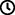 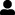 Jouons !Prends une brique dans le bol et place-la sur la plaque. Sens les picots dessus. En utilisant les œufs, copie dans la boîte à œufs le même motif de points que celui senti.Préparation1 plaque4 briques : “A”, “B”, “K”, “L”2 bols1 boîte à oeufs de 6 en orientation portrait, comme une cellule braille (c’est à dire 2 colonnes de 3 points)6 oeufs ou 6 objets de taille similaire. Placer les 6 oeufs dans un bol. Placer les 4 briques dans l’autre bol. Pour bien réussirCommencer par les lettres qui ont des points dans la première colonne, c’est-à-dire les points 1, 2, 3.Choisir 2 types d’œufs différents (matière, forme) : un pour la colonne de gauche (points 1,2, 3) et un autre pour la colonne de droite (points 4, 5, 6).Variations possiblesPlacer les briques sur la plaque à l’avance.Choisir des briques lettres avec les points 4, 5 ou 6.Jouer avec des camarades. Ajouter des mini figurines à la place des œufs et demander de raconter l’histoire du voyage des figurines dans la boîte à œufs.Les enfants vont développer ces compétences holistiques Emotionnel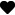 Connaître le but de l’activité Créatif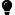 Reproduire, assembler, organiser, relier des modèles graphiques et en créer de nouveaux Cognitif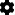 Mettre en relation les numéros 1 à 6 avec les positions des cellules/points en braille Physique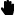 Comparer – découvrir les similitudes, les différences et les préférences : trier et associer Social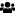 Planifier et réaliser des activités routinières ou non routinières nécessitant plusieurs étapesLe saviez-vous ?Les enfants peuvent jouer avec la constellation de points même s’ils ne savent pas encore compter jusqu’à 6. Il s’agit de donner un nom à un point : la première place en haut à gauche est appelée point 1.Lorsque les enfants sont actifs, ils se lancent dans une activité d’apprentissage, souvent en réfléchissant à des moyens d’enrichir l’expérience et d’aller encore plus loin dans l’activité.Les enfants ont besoin d’une compréhension profonde et conceptuelle de la connaissance des contenus ainsi que des compétences qui leur permettent d’appliquer ce qu’ils savent.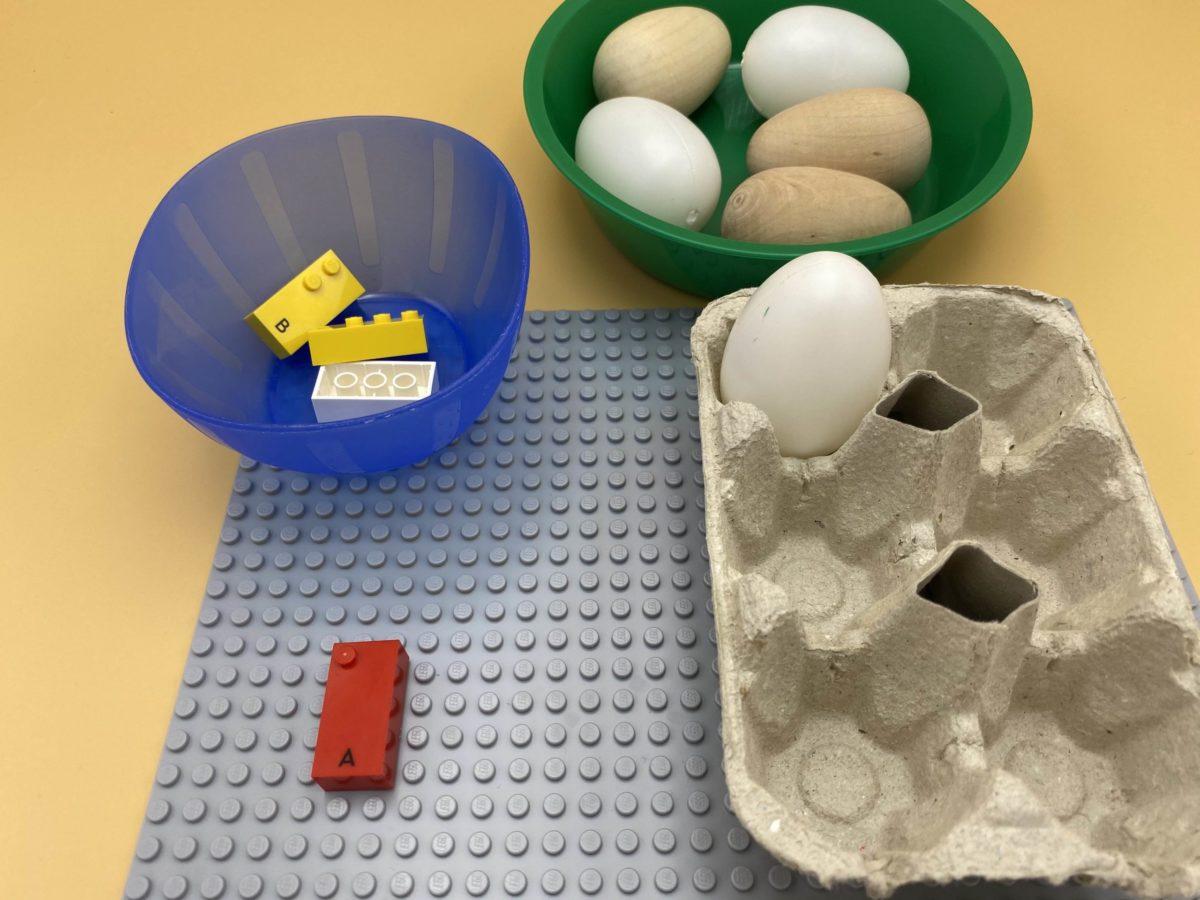 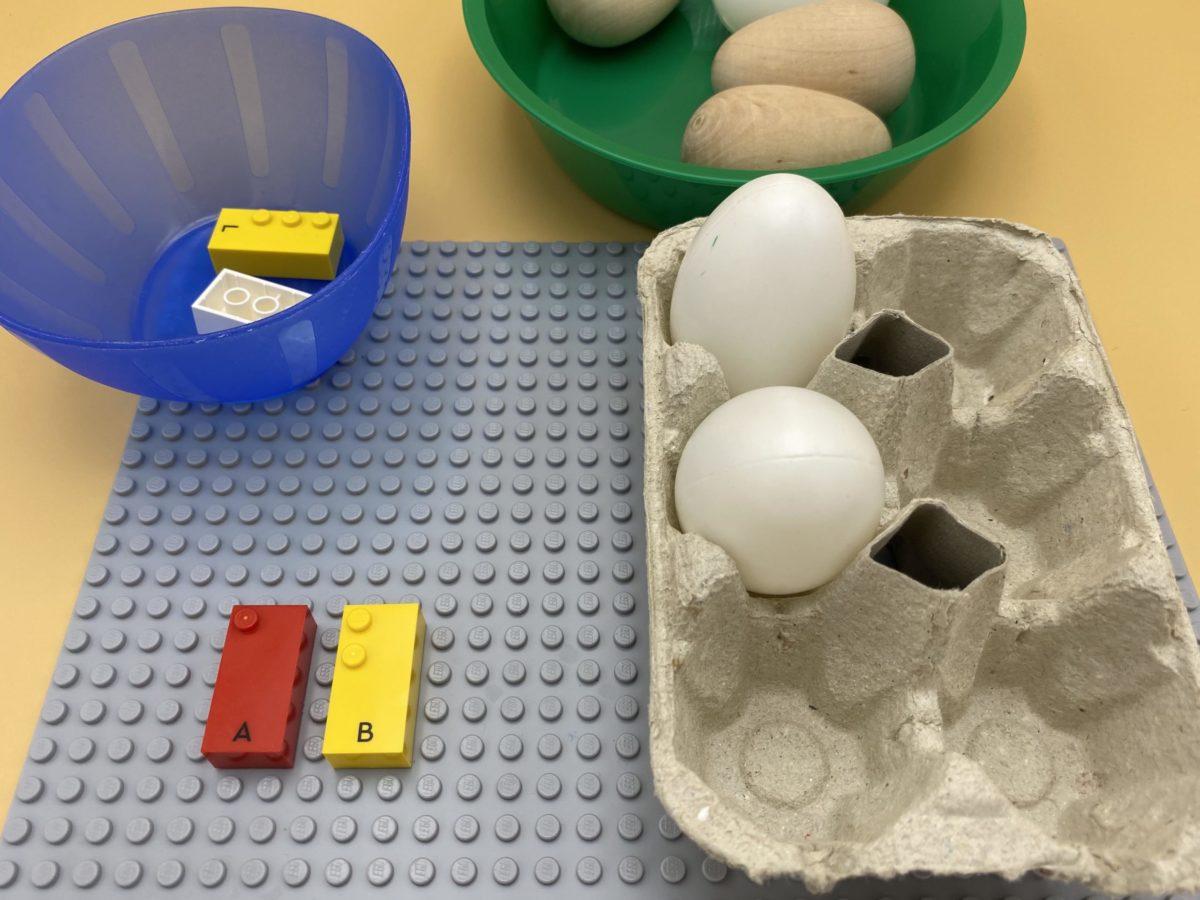 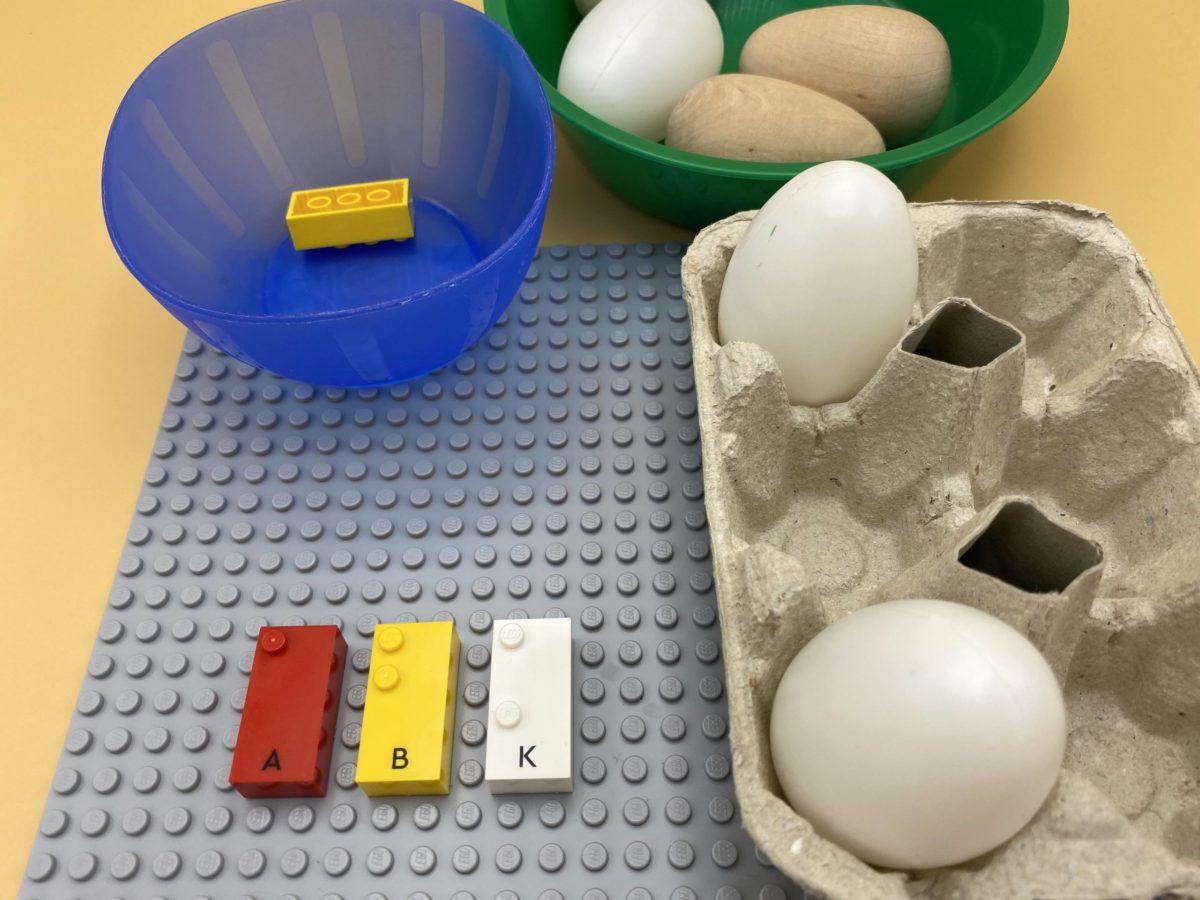 